Ch. 3: Water and the Fitness of the Environment		Learning Objective:  _______________ how the properties of _________ that result from its ________________ and ________________________________ affect its biological function.Why is water important?What is the “chemistry” of water?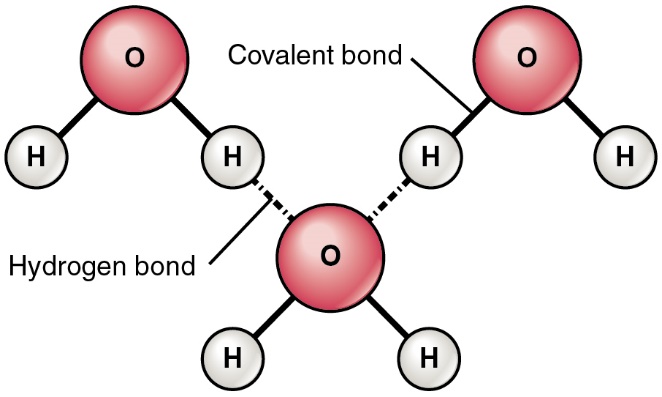 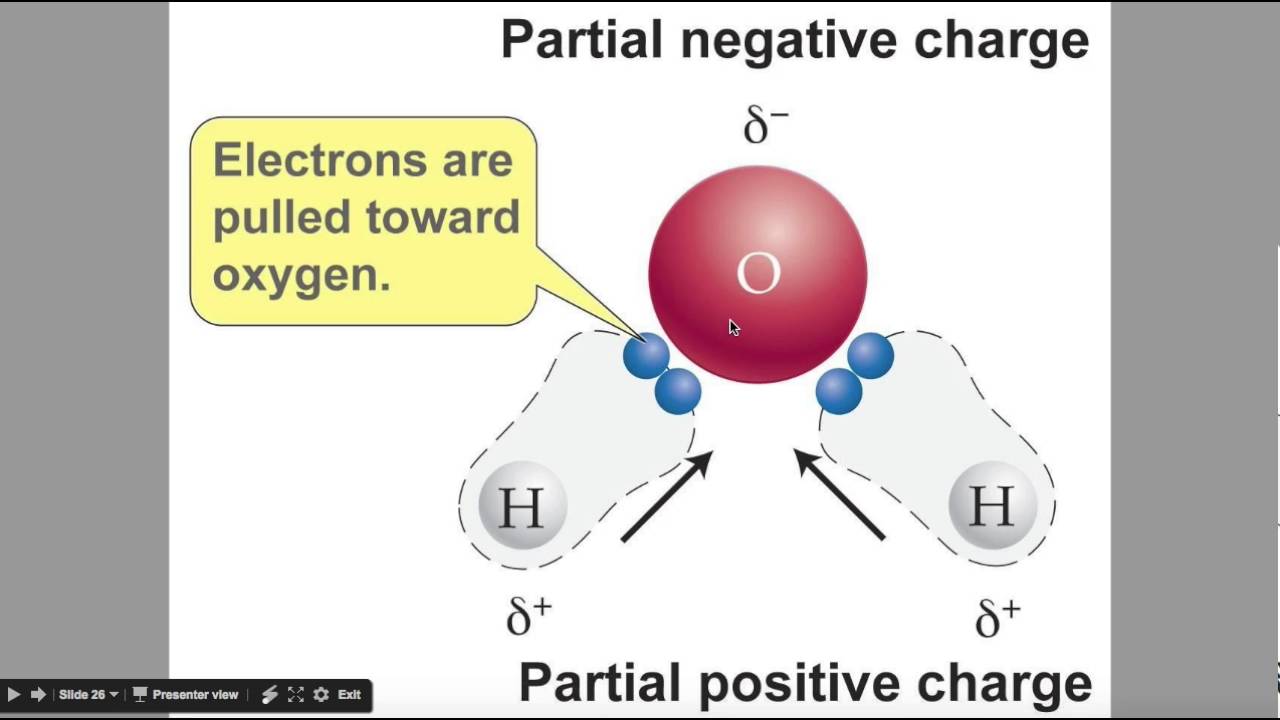 Water (H2O) is made of _________________ _____________________________________H and O atoms are held together by _____________________________________Water is a ___________________ molecule meaning _____________________________ _____________________________________ _____________________________________One water molecule is held to another water molecule by _____________________________Water can form up to ________________ making water “sticky.”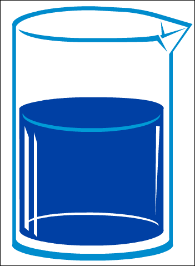 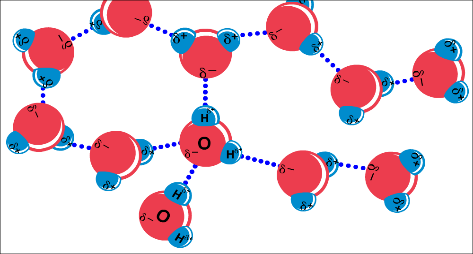 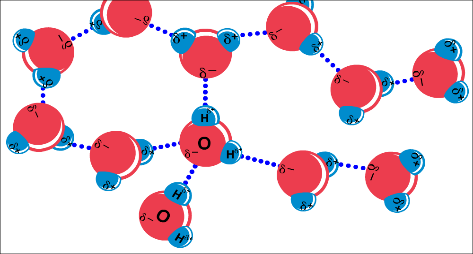 Properties of WaterProperties of WaterCOHESION & ADHESION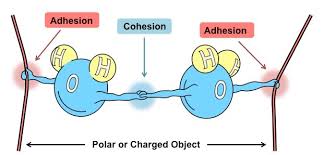 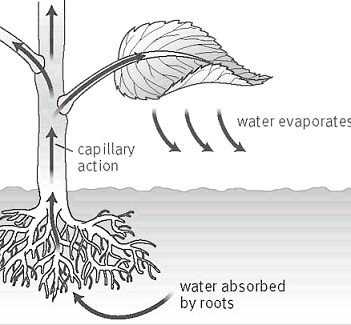 Cohesion: ______________________________ _______________________________________Surface tension = measure of how difficult it is to ________________________________ of liquidEx: Adhesion: ______________________________ _______________________________________Capillary action - Adhesion of H2O to  ______ _____________________________________Ex: ________________________Ex: __________________________________Transpiration = movement of H2O ________ ___________________H2O clings to each other by ___________________; cling to xylem tubes by ____________________Good SOLVENT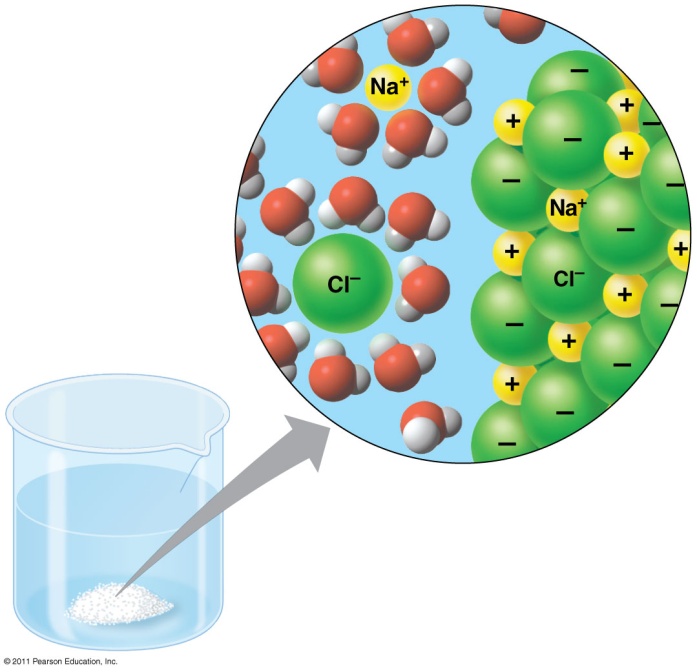 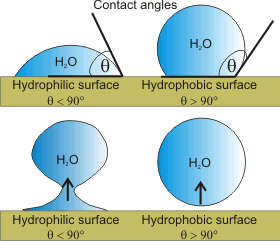 Solvent: ____________________________Solute: _____________________________Solution: __________________________________________ makes H2O a good ________________polar H2O molecules surround + & – ions______________ dissolve _____________ creating _____________________Hydrophilicsubstances that _______________________ ____________________________________ “like” waterpolar or non-polar?What would dissolve in water?Hydrophobic substances that don’t have 
an ______________________ to H2O“fear” waterpolar or non-polar?What would not dissolve in water?Why does it matter in a cell?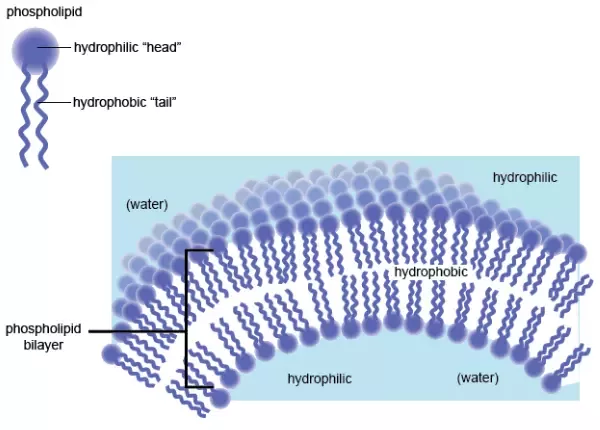 Why does it matter in a cell?Low Density Solid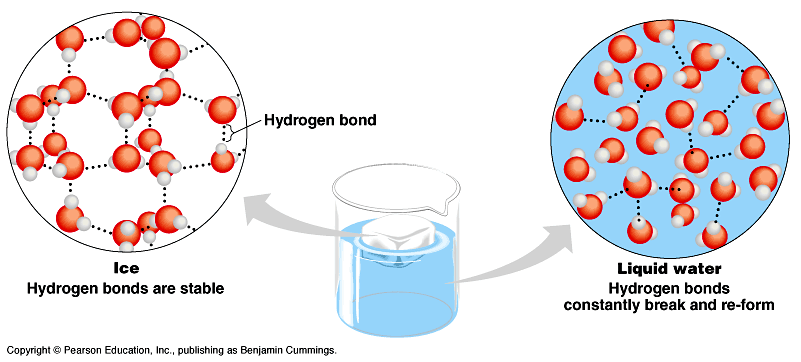 Why does ice float?Why is this important?1. 2.3. HIGH SPECIFIC HEATH2O ___________ changes in _______________________________ specific heat takes a _____ to _________ it uptakes a _____ to ________ it downH2O ________________________ temperatures on EarthWhy is having a high specific heat important for life on Earth?HIGH HEAT OF VAPORIZATIONthe amount of ___________________ (enthalpy) that must be added to a ___________________ substance, to transform a quantity of that substance into a _________Important because of Evaporative CoolingMolecules with _____________ KE leave as ___________________ temp in _________________________________________________Human _________________ (cooling)Ionization of waterWater ionizes:_____ splits off from H2O, leaving ______if [H+] = [-OH], water is ________________if [H+] > [-OH], water is ________________if [H+] < [-OH], water is ________________Recall the pH scale. 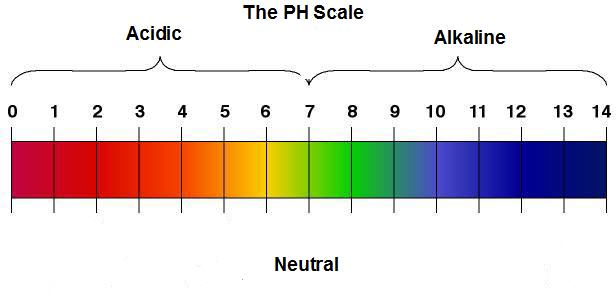 Measures how _________ or ________ solution isRange: ___  ___   ___Acids have an excess of _______ ions, and a pH _____________________ 7.0.Bases have an excess of _______(hydroxide) ions, and a pH ______________ 7.0What is the pH range of most living things?How do BUFFERS regulate pH in living things?Why is pH important?What do buffers do?H2O PropertyChemical ExplanationExamples of Benefits to LifeCohesionpolarH-bondlike-like↑gravity plants, treesAdhesionH-bondunlike-unlikeplants xylembloodveinsSurface Tensiondiff. in stretchbreak surfaceH-bondbugswaterSpecific HeatAbsorbs & retains EH-bondoceanmod temp protect marine lifeEvaporationliquidgasKECoolingHomeostasisUniversal SubstancePolarityionicH-bondGood dissolversolvent